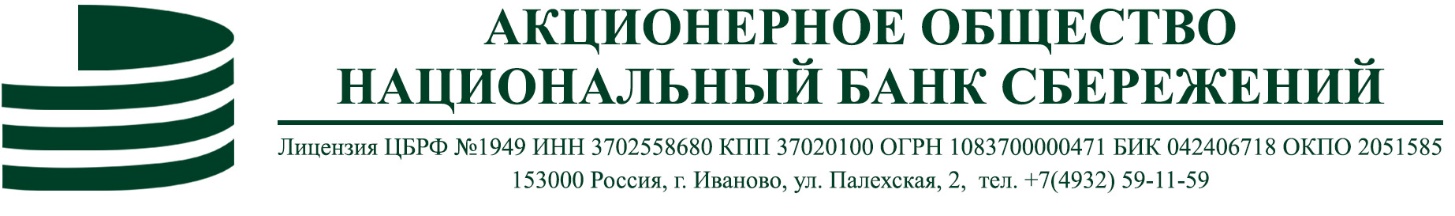 Заявка на открытие вклада в рублях РФ(все поля подлежат обязательному заполнению, при отсутствии информации проставляется «нет» или «-»)Дополнительно к заявке прилагается копия паспорта (страницы с ФИО и пропиской) в хорошем качествеПосле получения и рассмотрения заявки сотрудник Банка свяжется с Вами. Для открытия вклада необходимо: предоставлять документы и информацию, необходимые для исполнения Банком требований Федерального закона от 07.08.2001 № 115-ФЗ «О противодействии легализации (отмыванию) доходов, полученных преступным путем, и финансированию терроризма», включая информацию о своих выгодоприобретателях и бенефициарных владельцах;подтвердить своё ознакомление и принятие общих условий приема, хранения, выдачи и расчетов по договорам срочных банковских вкладов Банка – АО БАНК НБС для физических лиц, изложенных на втором листе настоящего документа, которые являются неотъемлемой частью Договора на открытие вклада;Заполнить анкету в офисе БанкаНаправляя данную заявку, я даю согласие АО БАНК НБС на обработку своих персональных данных в соответствии с требованиями Федерального закона от 27.07.2006 № 152- ФЗ «О персональных данных». Перечень персональных данных, цель их обработки, срок, в течение которого действует данное согласие, изложены в Общих условиях приема, хранения, выдачи и расчетов по договорам срочных банковских вкладов АО БАНК НБС для физических лиц.                  			ФИО полностьюОБЩИЕ УСЛОВИЯ ПРИЕМА, ХРАНЕНИЯ, ВЫДАЧИ И РАСЧЕТОВ ПО ДОГОВОРАМ 
СРОЧНЫХ БАНКОВСКИХ ВКЛАДОВ АО БАНК НБС ДЛЯ ФИЗИЧЕСКИХ ЛИЦБАНК принимает от ВКЛАДЧИКА денежные средства (в рублях РФ), для чего открывает ему вкладной счет и обязуется возвратить вклад и начисленные проценты по окончании предусмотренного настоящим договором срока в порядке, предусмотренном настоящим Договором и ПРАВИЛАМИ обслуживания физических лиц по счетам и вкладам в АО БАНК НБС.Виды (условия) срочных вкладов (срок и минимальный размер первоначального и дополнительных взносов, процентная ставка по вкладу, возможность его пополнения, период капитализации (расчетный период) для начисления и выплаты процентов, срок выплаты процентов, выплата процентов при досрочном расторжении договора и т.д. далее – вид (условия) срочных вкладов), предлагаемые ВКЛАДЧИКАМ БАНКОМ, утверждаются уполномоченным органом БАНКА и доводятся до сведения ВКЛАДЧИКОВ способами, определенными в п. 11 общих условий. Выбранный ВКЛАДЧИКОМ вид (условия) срочного вклада фиксируются в настоящем договоре (с приложениями и дополнениями, являющимися неотъемлемой его частью). Денежные средства на срочный вклад определенного лица – ВКЛАДЧИКА - могут быть внесены (вклад может быть оформлен) третьими лицами. Пополнение срочного вклада третьими лицами допускается при условии, что это предусмотрено выбранным ВКЛАДЧИКОМ видом (условиями) срочного вклада.Выдача денежных средств по окончании или до окончания срока вклада в наличной форме происходит бесплатно, если денежные средства были внесены на счет наличными в кассу банка. В случае, когда средства были перечислены на счет в безналичной форме, может взиматься комиссия в соответствии с Тарифом БАНКА, действующим на момент снятия денежных средств со вклада.За пользование средствами ВКЛАДЧИКА БАНК начисляет проценты в размере, установленном настоящим договором (с приложениями и дополнениями, являющимися неотъемлемой его частью). БАНК в течение срока вклада не вправе в одностороннем порядке изменять размер процентной ставки на вклад. Изменение вида (условий) срочного вклада возможно по окончании срока вклада при его переоформлении, либо до окончания срока вклада по соглашению сторон, заключенному в письменной форме.Проценты на вклад начисляются в соответствии с условиями, изложенными в настоящем договоре (с приложениями и дополнениями, являющимися неотъемлемой его частью). Налогообложение начисленных процентов производится в соответствии с действующим законодательством Российской Федерации.При исчислении суммы процентов в расчет принимается величина процентной ставки (в процентах годовых) и количество календарных дней, на которое привлечены денежные средства ВКЛАДЧИКА, предусмотренные настоящим договором. При этом за базу берется действительное число календарных дней в году (365 или 366 дней соответственно).Проценты на вклад начисляются со дня, следующего за днем поступления денежных средств ВКЛАДЧИКА в БАНК, по день окончания срока вклада включительно. Если последний день срока вклада приходится на нерабочий день БАНКА, то проценты начисляются по первый следующий за выходным рабочий день включительно. В случае досрочного расторжения договора проценты начисляются по день фактического возврата денежных средств ВКЛАДЧИКУ наличными денежными средствами из кассы БАНКА или списания денежных средств со счета ВКЛАДЧИКА в безналичном порядке на основании его распоряжения.БАНК не вправе задерживать выполнение поручения ВКЛАДЧИКА по вкладному счету. Однако в случае, если документы, представленные ВКЛАДЧИКОМ вызывают сомнение, то БАНК может отказать ВКЛАДЧИКУ в немедленном совершении операции по вкладу. При этом в течение срока, который не может превышать 3 (Три) рабочих дня, БАНК обязан принять все разумные меры по проверке личности ВКЛАДЧИКА и представленных им документов.Суммы комиссий, суммы налогов, исчисленные в соответствии с законодательством Российской Федерации, возникающие при исполнении данного Договора, а также просроченные обязательства ВКЛАДЧИКА перед БАНКОМ по другим договорам в т.ч. кредитным, ВКЛАДЧИК предоставляет БАНКУ право без дополнительных распоряжений ВКЛАДЧИКА списывать за счет денежных средств, находящихся на его Счете. Установленные на дату заключения Договора срочного банковского вклада размеры процентов не меняются в течение всего срока действия договора (до момента пролонгации). В случае введения в период действия указанного договора новых условий срочных вкладов и Тарифов, они применяются к новым договорам Банковских вкладов, а также к пролонгированным договорам (с даты пролонгации). Уведомление ВКЛАДЧИКА о новых условиях производится БАНКОМ путем вывешивания объявлений в операционном зале БАНКА, сообщения на сайте БАНКА в сети ИНТЕРНЕТ, кроме того, ВКЛАДЧИК может получить указанную информацию по телефонам БАНКА. Изменения стоимости услуг БАНКА (Тарифы) вступают в силу не ранее, чем через 14 (Четырнадцать) календарных дней со дня размещения информации об этом способами, предусмотренными настоящим договором, с учетом особенностей, указанных в пункте 13 настоящих ОБЩИХ УСЛОВИЙ ПРИЕМА, ХРАНЕНИЯ, ВЫДАЧИ И РАСЧЕТОВ ПО ДОГОВОРАМ СРОЧНЫХ БАНКОВСКИХ ВКЛАДОВ АО БАНК НБС ДЛЯ ФИЗИЧЕСКИХ ЛИЦВКЛАДЧИК обязан самостоятельно принимать разумные меры по регулярному получению информации о стоимости услуг БАНКА, в том числе своевременно получать в БАНКЕ информацию о состоянии вкладного счета. ВКЛАДЧИК обязан уведомить Банк об изменениях в представленных им при оформлении договора банковского вклада документах, в том числе об адресе места жительства (регистрации), адресе места пребывания, почтовом адресе, реквизитах документа, удостоверяющего личность и т.д., в срок не позднее 14 рабочих дней со дня изменений.Действие договора прекращается с выплатой ВКЛАДЧИКУ суммы вклада и процентов в полном объеме или списанием их со Счета ВКЛАДЧИКА по иным основаниям, при этом Счет ВКЛАДЧИКА закрывается, заявления от ВКЛАДЧИКА на закрытие Счета не требуется.Настоящий договор может быть расторгнут ВКЛАДЧИКОМ в любое время. Банк не вправе в одностороннем порядке сократить срок вклада. В случае досрочного расторжения настоящего договора проценты по вкладу начисляются в соответствии с условиями, зафиксированным сторонами в настоящем договоре (с приложениями и дополнениями, являющимися неотъемлемой его частью). При этом разница между полученной и подлежащей выплате ВКЛАДЧИКУ суммой процентов, исчисленной за неполный срок по сниженной ставке, возмещается из сумм, причитающихся ВКЛАДЧИКУ без его согласия.В случаях, когда ВКЛАДЧИК не требует возврата суммы срочного вклада по истечении срока, настоящий договор считается продленным на тот же срок на условиях, действующих в БАНКЕ по данному виду вкладов на дату окончания предыдущего срока. При этом течение очередного срока начинается заново с даты окончания предыдущего срока, если иное не предусмотрено договором. После принятия БАНКОМ решения о прекращении открытия вкладов данного вида, сумма вклада с % зачисляется на текущий счет 40817, открытый клиенту в соответствии с заявлением о присоединении к Правилам открытия, ведения и закрытия счетов физических лиц АО БАНК НБС.Права на денежные средства, внесенные ВКЛАДЧИКОМ во вклад, могут быть по его усмотрению завещаны, либо в порядке, предусмотренном статьями 1124 - 1127 ГК РФ, либо посредством совершения в БАНКЕ завещательного распоряжения в письменной форме. Права на денежные средства, в отношении которых в БАНКЕ совершено завещательное распоряжение, входят в состав наследства и наследуются на общих основаниях в соответствии с правилами, установленными ГК РФ. Эти средства выдаются наследникам на основании свидетельства о праве на наследство и в соответствии с ним. Порядок совершения завещательного распоряжения определён действующим законодательством Российской Федерации и Инструкцией о порядке открытия, ведения и закрытия счетов физических лиц в АО БАНК НБС.БАНК гарантирует тайну вклада и его сохранность в соответствии с действующим законодательством Российской Федерации.Вклады застрахованы в порядке, размерах и на условиях, которые установлены Федеральным законом РФ №177-ФЗ от 23.12.2003 года со всеми последующими изменениями.Банк вправе, с согласия ВКЛАДЧИКА осуществлять обработку (сбор, систематизацию, накопление, хранение, уточнение, обновление, изменение, использование, передачу (в интересах Банка), обезличивание, блокирование и уничтожение), любой информации относящейся к персональным данным ВКЛАДЧИКА (Ф.И.О., дата рождения, паспортные данные, адрес места жительства (регистрации), адрес места пребывания, почтовый адрес, сведения о банковских счетах, а так же любая иная информация, в том числе информация содержащая банковскую тайну), в том числе указанной в договоре, в соответствии с требованиями Федерального Закона от 27.07.2006г. № 152-ФЗ «О персональных данных», в том числе автоматизированную обработку, путем совершения действий и способами, предусмотренными указанным законом, в связи с заключением договора, в целях исполнения договорных обязательств, а также разработки Банком новых продуктов и услуг информирования об этих продуктах и услугах. Банк может проверить достоверность предоставленных ВКЛАДЧИКОМ персональных данных, в том числе с использованием услуг других операторов, а также использовать информацию о неисполнении и/или ненадлежащем исполнении договорных обязательств при рассмотрении вопросов о предоставлении других услуг и заключение новых договоров. Согласие ВКЛАДЧИКА действует в течение всего срока действия договора, а так же в течение пяти лет с даты прекращения действия договора. По истечении указанного срока действия согласие считается продленным на каждые следующие пять лет при отсутствии сведений о его отзыве. Настоящее согласие может быть отозвано ВКЛАДЧИКОМ при предоставлении в Банк заявления в простой письменной форме. Во всем остальном, что не нашло отражения в настоящем договоре, БАНК и ВКЛАДЧИК руководствуются Правилами действующего законодательства Российской Федерации.Общие сведенияОбщие сведенияФамилия, Имя, Отчество(при наличии последнего)Дата рожденияМесто рожденияРеквизиты документа, удостоверяющего личность: серия (при наличии) и номер документа, дата выдачи документа, наименование органа, выдавшего документ, и код подразделения (при наличии). Адрес места жительства (регистрации) Адрес места пребыванияИдентификационный номер налогоплательщика СНИЛСКонтактная информация:Номер телефона:Адрес электронной почты:Контактная информация:Номер телефона:Адрес электронной почты:+7(Контактная информация:Номер телефона:Адрес электронной почты:Информация по открываемому вкладу в рублях РФИнформация по открываемому вкладу в рублях РФНазвание вкладаПервоначальный взнос«___»_____________20__г.